学生修改个人学籍（部分）信息流程登录教务系统流程进入教务处主页：jwc.xust.edu.cn教学服务综合平台，点击任意“访问地址”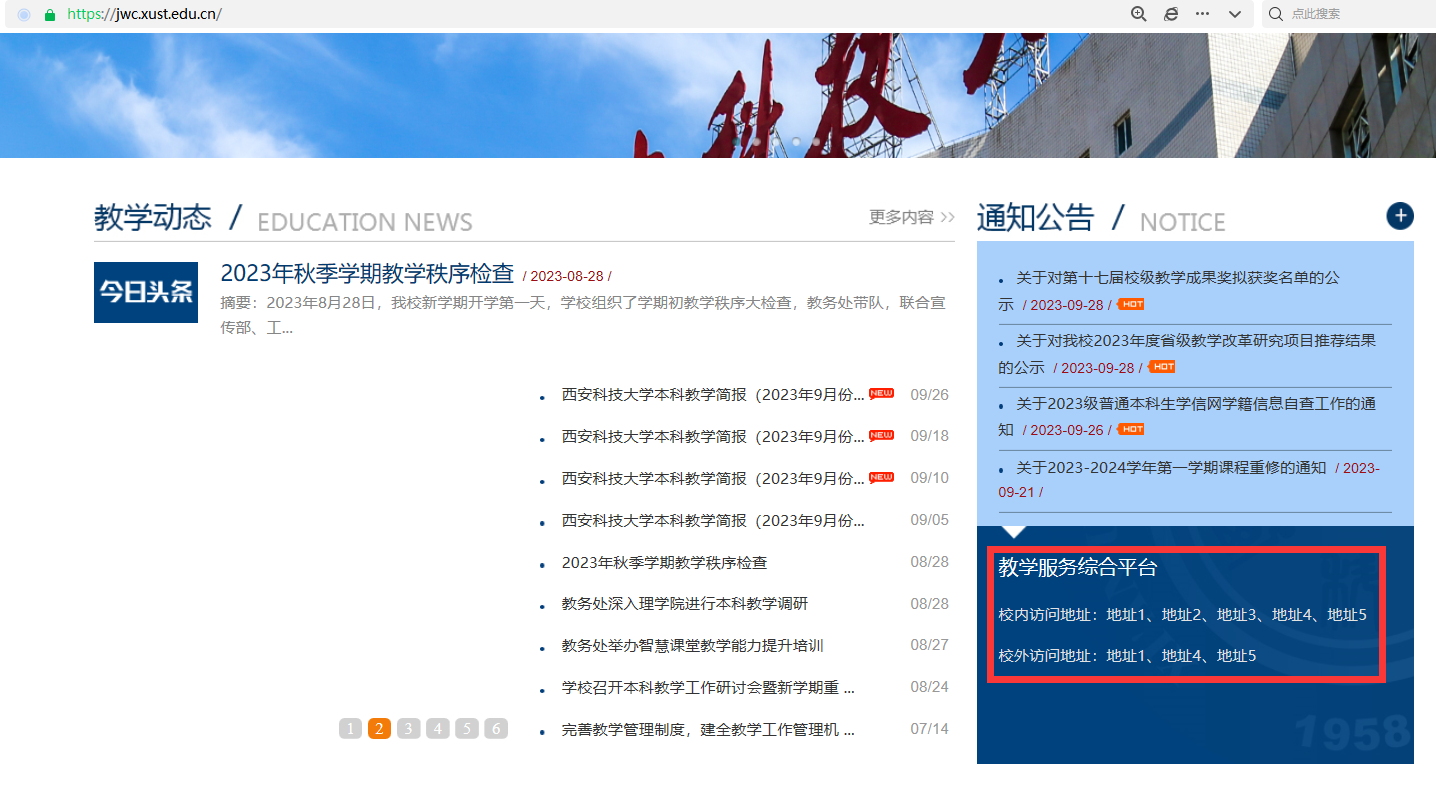 输入用户名和密码，进入教学服务综合平台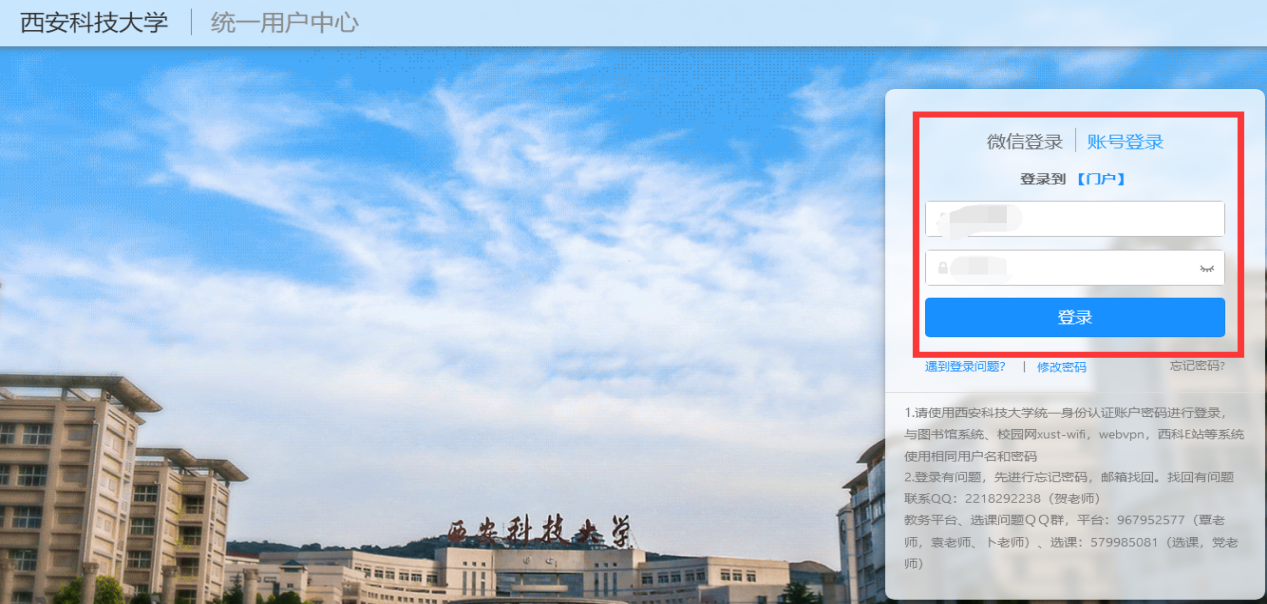 进入教学服务综合平台，点击“业务直通车”-点击“教务系统”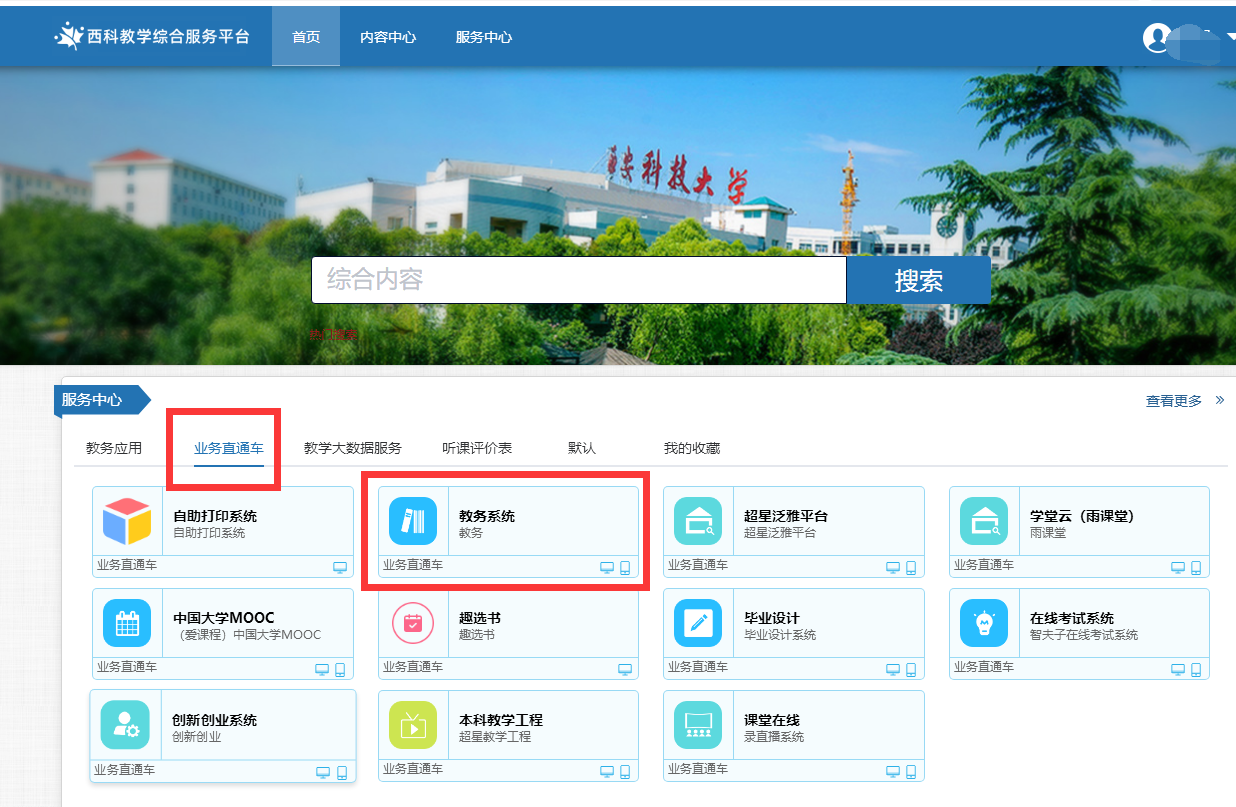 进入个人教务系统，点击信息维护-学生个人信息维护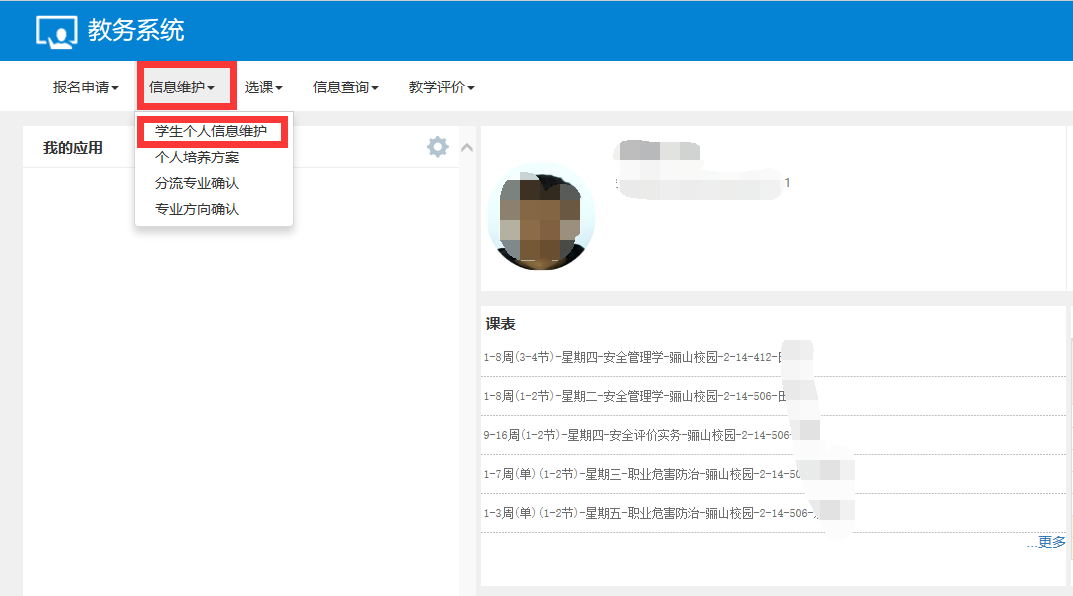 点击“申请”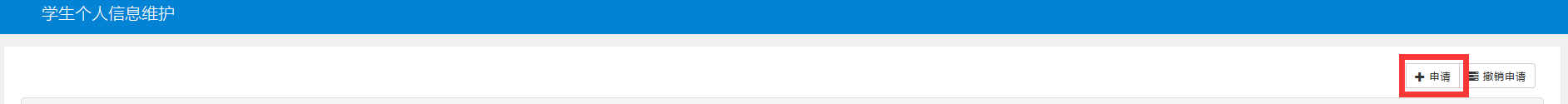 “基本信息”可以修改政治面貌，修改申请后，辅导员审核通过后生效。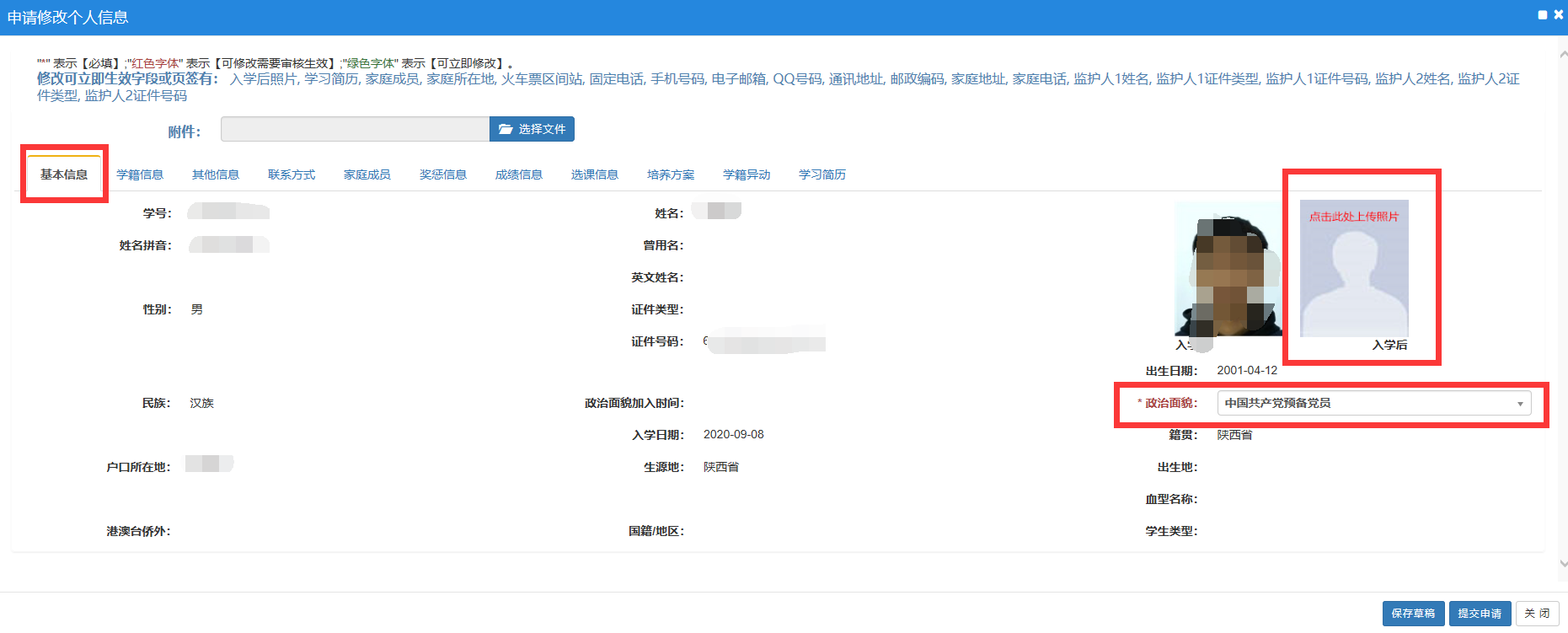 “基本信息”上传“入学后”照片，点击“图片”上传，上传后立即生效。照片要求如下：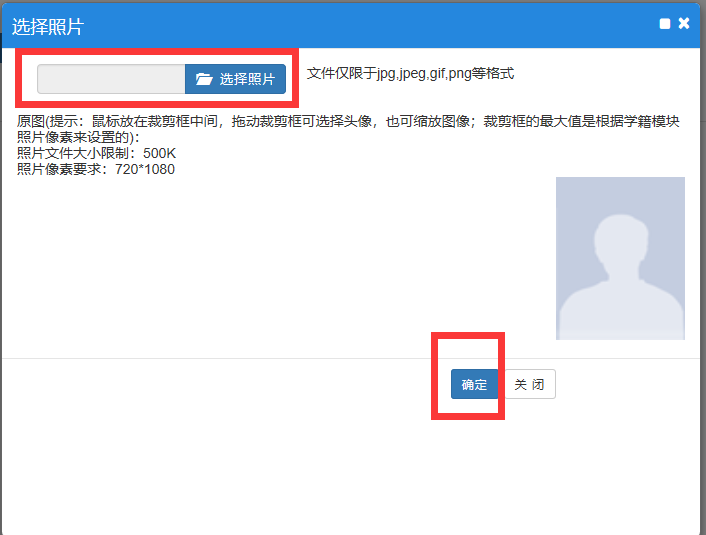 “其他信息”和“联系方式”标绿色的为可修改的内容，学生修改后“立即生效”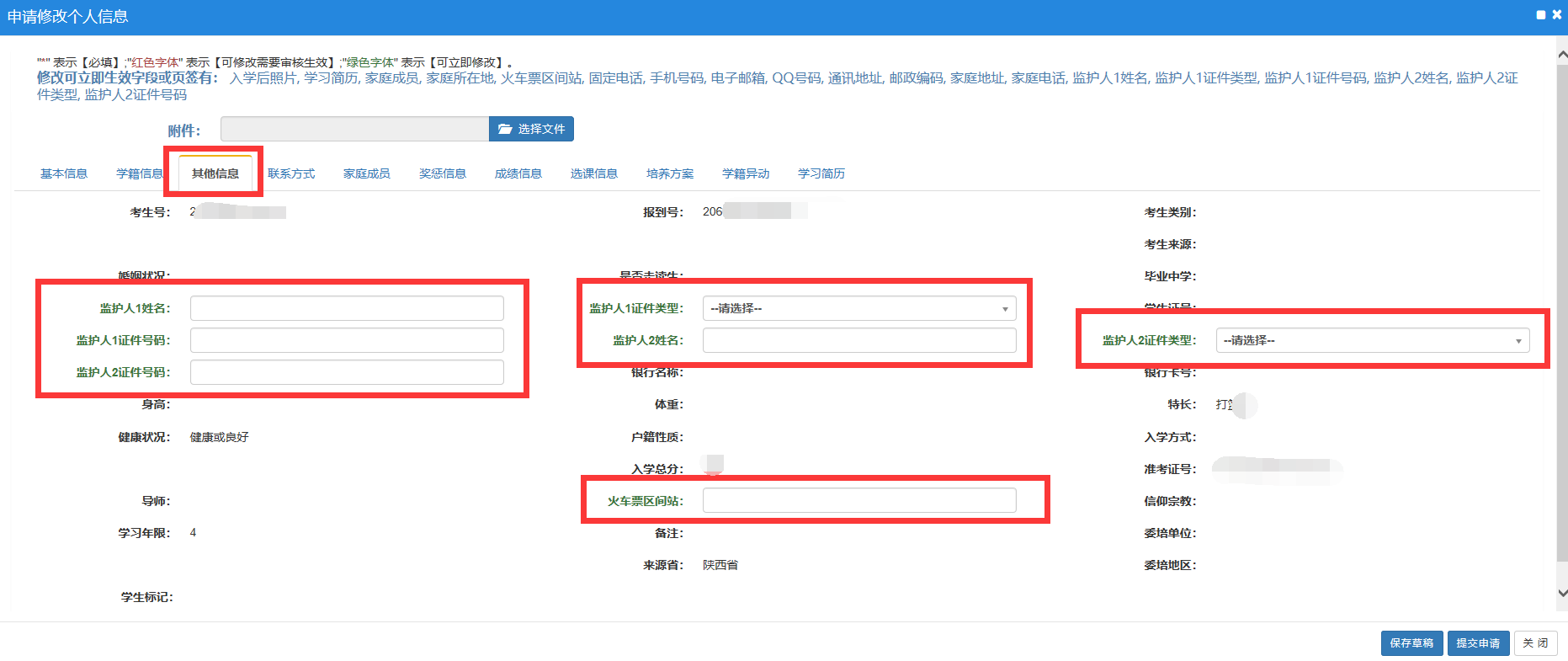 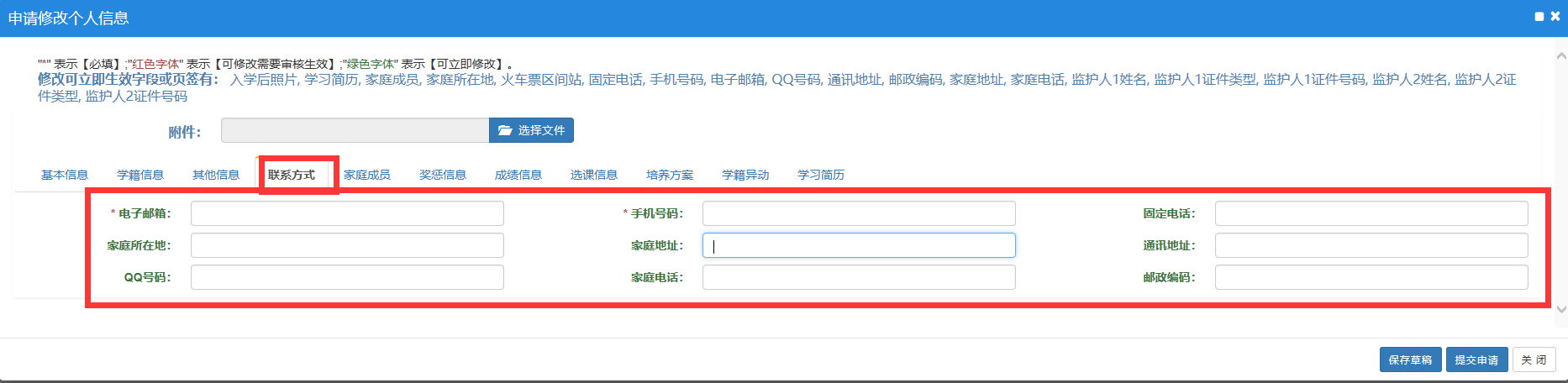 “家庭成员”和“学历简历”可以通过“增加”来完善。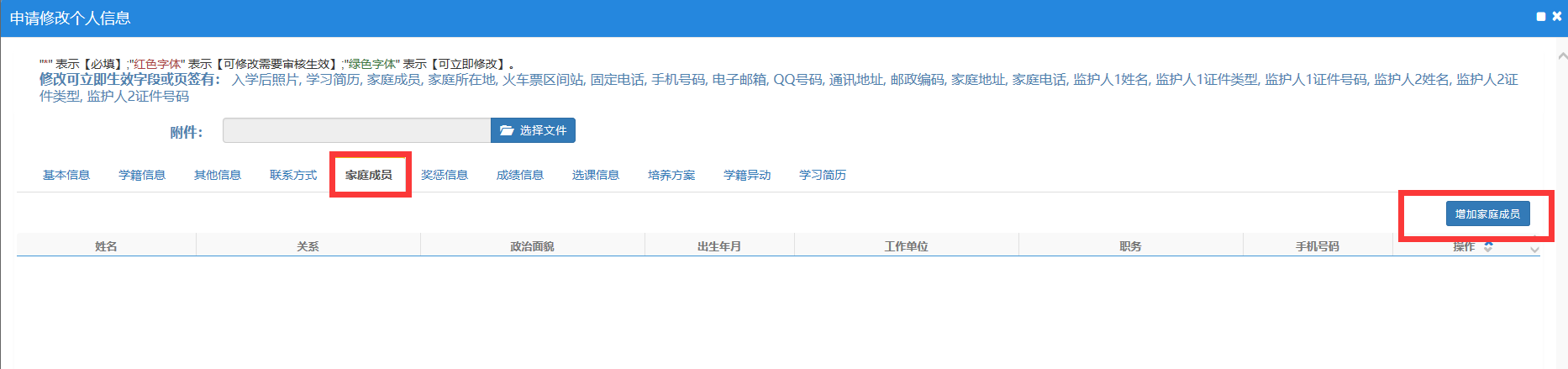 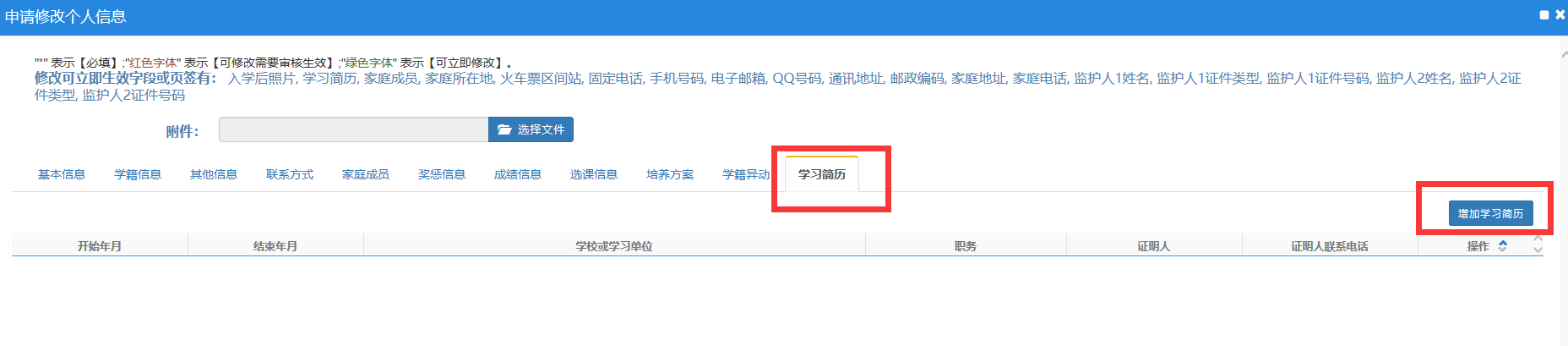 